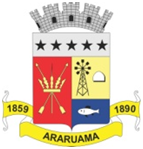 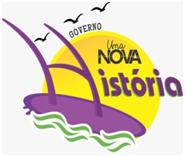 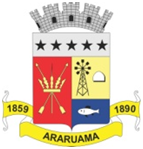 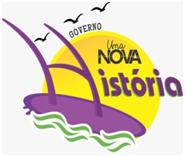 DECRETO Nº 016 DE 02 DE JANEIRO DE 2017REVOGA O DECRETO Nº 110 DE 17 DE DEZEMBRO DE 2014, QUE INSTITUIU A DESCENTRALIZAÇÃO ADMINISTRATIVA NO ÂMBITO DO PODER EXECUTIVO DELEGANDO PODERES AOS SECRETÁRIOS MUNICIPAIS E PROCURADOR GERALA PREFEITA MUNICIPAL DE ARARUAMA, no uso de suas atribuições e conferida pelo Inciso VII, do Artigo 69, da Lei Orgânica do Município,D E C R E T A :Art. 1º. FICA REVOGADO em sua íntegra o Decreto nº 110, de 17 de dezembro de 2014.Art. 2º. Em observância ao Artigo 70, da Lei Orgânica do Município, a delegação de funções será promovida isoladamente após análise de cada caso específico.Art. 3º. Este Decreto entra em vigor nesta data, produzindo seus efeitos a partir de 02 de janeiro de 2017.Registre-se. Publique-se. Cumpra-se.Gabinete da Prefeita, 02 de janeiro de 2017Lívia Bello                                                                                                                 “Lívia de Chiquinho”                                                                                                    Prefeita